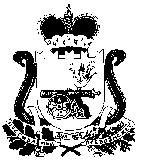 АДМИНИСТРАЦИЯ МУРЫГИНСКОГО СЕЛЬСКОГО ПОСЕЛЕНИЯ ПОЧИНКОВСКОГО РАЙОНА СМОЛЕНСКОЙ ОБЛАСТИПОСТАНОВЛЕНИЕ В соответствии с  постановлением Администрации Мурыгинского сельского поселения Починковского района Смоленской области от 16.06.2014г. № 26 «Об утверждении Порядка  разработки и реализации муниципальных  программ муниципального образования Мурыгинского сельского поселения Починковского района Смоленской области и  Порядка проведения  оценки эффективности  реализации муниципальных  программ муниципального образования Мурыгинского сельского поселения Починковского района Смоленской области»Администрация Мурыгинского сельского поселения Починковского района Смоленской области  п о с т а н о в л я е т:1. Утвердить прилагаемую муниципальную программу «Комплексные меры по профилактике терроризма и экстремизма на территории муниципального образования Мурыгинского сельского поселения Починковского района Смоленской области».2. Настоящее постановление  распространяет свое действие на правоотношения, возникшие с 01.01.2020 года.3. Признать постановление Администрации Мурыгинского сельского поселения Починковского района Смоленской области от 24.11.2016г. №63 «Об утверждении муниципальной программы  «Комплексные меры по профилактике терроризма и экстремизма на территории муниципального образования Мурыгинского сельского поселения Починковского района Смоленской области» (в редакции постановлений Администрации Мурыгинского сельского поселения Починковского района Смоленской области от 13.10.2017г. №33, от 25.10.2018г. №24 , от 16.11.2018г. № 36) утратившим силу с 1 января 2020 года. 4. Разместить настоящее постановление на официальном сайте Администрации Мурыгинского сельского поселения Починковского района Смоленской области.	Глава  муниципального образования Мурыгинского сельского поселенияПочинковского районаСмоленской области 	                                                                 И.В.НаумовУтвержденапостановлением Администрации Мурыгинского сельского поселения Починковского района Смоленской области от 07.02.2020 г. № 12 МУНИЦИПАЛЬНАЯ ПРОГРАММА«КОМПЛЕКСНЫЕ МЕРЫ ПО ПРОФИЛАКТИКЕ ТЕРРОРИЗМА И ЭКСТРЕМИЗМА НА ТЕРРИТОРИИ МУНИЦИПАЛЬНОГО ОБРАЗОВАНИЯ МУРЫГИНСКОГО СЕЛЬСКОГО ПОСЕЛЕНИЯ ПОЧИНКОВСКОГО РАЙОНА СМОЛЕНСКОЙ ОБЛАСТИ»2020 г.ПАСПОРТмуниципальной  программы«Комплексные меры по профилактике терроризма и экстремизма на территории муниципального образования Мурыгинского сельского поселения Починковского района Смоленской области»Раздел 1. «Общая характеристика социально-экономической сферы реализации муниципальной  программы»Необходимость подготовки муниципальной программы «Комплексные меры по профилактике терроризма и экстремизма на территории  муниципального образования Мурыгинского сельское поселение Починковского района Смоленской области» (далее Программа)  вызвана тем, что современная ситуация в сфере борьбы с терроризмом и экстремизмом в Российской Федерации остается напряженной.Наличие на территории сельского поселения жизненно важных объектов, мест массового пребывания людей является фактором возможного планирования террористических акций. На ситуацию существенное влияние оказывают ее географическое положение, многонациональный состав населения, значительная протяженность. Наиболее остро встает проблема обеспечения антитеррористической защищенности объектов социальной сферы. Характерными недостатками по обеспечению безопасности на ряде объектов социальной сферы, здравоохранения, образования, культуры являются: отсутствие тревожной кнопки, систем оповещения, металлических дверей. Имеют место недостаточные знания и отсутствие навыков обучающихся, посетителей и работников правилам поведения в чрезвычайных ситуациях, вызванных проявлениями терроризма и экстремизма.  В условиях развития современного общества особого внимания требует профилактика терроризма и экстремизма в молодежной среде. Это обусловлено, в первую очередь, тем, что молодёжь представляет собой особую социальную группу, которая в условиях происходящих общественных трансформаций чаще всего оказывается наиболее уязвимой с экономической и социальной точек зрения. Нередко формирующийся у молодых людей комплекс социальных обид принимает форму этнически окрашенного протеста, что создает благоприятные условия для роста на этой почве разного рода «этномигрантофобий». В этих условиях проникновение в молодежную среду экстремистских взглядов и идей может привести, как показывает опыт, к трагическим последствиям – применению насилию в отношении мигрантов, иностранных граждан.Приоритетной задачей органов местного самоуправления является защита жизни, здоровья, конституционных прав и свобод человека и гражданина.Мероприятия муниципальной Программы направлены на повышение уровня антитеррористической защищенности объектов, уменьшение проявлений экстремизма и негативного отношения к лицам других национальностей и религиозных конфессий, формирование у населения внутренней потребности в толерантном отношении к людям других национальностей и религиозных конфессий на основе ценностей многонационального российского общества, культурного самосознания, принципов соблюдения прав и свобод человека, улучшение информационно-пропагандистского обеспечения деятельности по профилактике терроризма и экстремизма.Раздел 2. «Приоритеты муниципальной политики в  сфере реализации муниципальной  программы, цели,  целевые показатели, описание ожидаемых конечных результатов, сроков и этапов реализации муниципальной программы»      Данная Программа призвана укрепить меры по профилактике терроризма и экстремизма, устранить причины и условия, способствующие его проявлению, обеспечить защищенность объектов возможных террористических посягательств, готовность к минимизации и ликвидации последствий террористических актов, а также создать эффективную систему просвещения граждан в части исторического единства жителей страны. Реальными механизмами ее осуществления является комплексные меры, направленные на развитие гражданского общества, воспитание патриотизма и интернационализма, противодействие любым проявлениям терроризма и экстремизма.      Основными целями Программы являются создание условий для устранения причин, способствующих проявлению терроризма и экстремизма, в т.ч. устранение предпосылок распространения террористической и экстремисткой идеологии, укрепление межнационального согласия, достижение взаимопонимания и взаимного уважения в вопросах межэтнического и межкультурного сотрудничества.Значения целевых показателей реализации муниципальной Программы приведены в приложении N 1 к муниципальной Программе.Ожидаемые результаты реализации муниципальной Программы:- препятствование организации и деятельности националистических экстремистских молодёжных группировок; укрепление межнациональных отношений; снижение возможности совершения террористических актов на территории муниципального образования Мурыгинского сельское поселение Починковского района Смоленской области, создание системы технической защиты объектов социальной сферы, образования, здравоохранения и объектов с массовым пребыванием людейСроки реализации муниципальной программы - 2020 - 2024 годы.Раздел 3. «Обоснование ресурсного обеспечения муниципальной программы»Общий объем финансирования муниципальной программы составляет 10,0 тыс. рублей, в том числе по годам реализации:- 2020 год - 2,0 тыс. рублей;- 2021 год - 2,0 тыс. рублей;- 2022 год - 2,0 тыс. рублей;- 2023 год - 2,0 тыс. рублей;- 2024 год - 2,0 тыс. рублей.Источник финансирования -  средства бюджета муниципального образования Мурыгинского сельского поселения Починковского района Смоленской области.Объем финансирования мероприятий Программы и значения целевых показателей подлежат ежегодной корректировке на очередной финансовый год и плановый период.Раздел 4. «Обобщенная характеристика подпрограмм, основных мероприятий, входящих в состав муниципальной  программы»Основное мероприятие муниципальной программы -  профилактика терроризма и экстремизма  территории сельского поселения.В рамках данного основного мероприятия осуществляются:- информационно-пропагандистское сопровождение и методическое обеспечение профилактики терроризма и экстремизма, в том числе:- размещение информационных материалов на официальном сайте Администрации, освещение в СМИ мероприятий антитеррористической направленности;- приобретение и распространение наглядно-агитационной продукции (плакатов, памяток, листовок, стендов) о порядке и правилах поведения населения при угрозе возникновения террористических актов;- профилактика терроризма и экстремизма в подростковой и молодежной среде.План реализации муниципальной программы приведен в приложении N 2 к муниципальной программе.Раздел  5. «Основные меры правового регулирования в сфере реализации муниципальной программы»Разработка муниципальной программы и выполнение программных мероприятий муниципальной программы осуществляются на основании следующих правовых актов:- Федерального закона от 25.07.2002 N 114-ФЗ "О противодействии экстремистской деятельности";- Федерального закона от 06.10.2003 N 131-ФЗ "Об общих принципах организации местного самоуправления в Российской Федерации";- Федерального закона от 06.03.2006 N 35-ФЗ "О противодействии терроризму";- Указа Президента Российской Федерации от 15.02.2006 N 116 "О мерах по противодействию терроризму".Раздел 6. «Применение мер государственного регулирования в сфере реализации муниципальной  программыМеры государственного и муниципального регулирования в рамках реализации муниципальной программы не предусмотрены.Приложение N 1к муниципальной программеЦелевые показатели реализации муниципальной  программы«Комплексные меры по профилактике терроризма и экстремизма на территории  муниципального образования Мурыгинского сельское поселение Починковского района Смоленской области»Приложение N 2к муниципальной программеПлан реализации  муниципальной программы «Комплексные меры по профилактике терроризма и экстремизма на территории  муниципального образования Мурыгинского сельское поселение Починковского района Смоленской области»от7 февраля 2020 г.№ 12 Об утверждении муниципальной программы  «Комплексные меры по профилактике терроризма и экстремизма на территории муниципального образования Мурыгинского сельского поселения Починковского района Смоленской области»Ответственный исполнитель муниципальной  программыАдминистрации Мурыгинского сельского поселения Починковского района  Смоленской областиОтветственные исполнители подпрограмм муниципальной программыне имеетсяИсполнитель основных мероприятий муниципальной  программыАдминистрации Мурыгинского сельского поселения Починковского района  Смоленской областиЦель муниципальной программыСовершенствование системы профилактических мер антитеррористической и анти экстремисткой направленности, устранение предпосылок распространения террористической и экстремисткой идеологии, укрепление межнационального согласия, достижение взаимопонимания и взаимного уважения в вопросах межэтнического сотрудничестваЦелевые показатели реализации муниципальной программыЧисло совершенных актов экстремистской направленности против соблюдения прав человека на территории   Мурыгинского сельского поселения Починковского района Смоленской областиСроки (этапы) реализации муниципальной  программы2020-2024Объемы ассигнований муниципальной программы (по годам реализации в разрезе источников финансирования)Общий объем финансирования муниципальной программы составляет 10,0 тыс. рублей, в том числе по годам реализации:- 2020 год - 2,0 тыс. рублей;- 2021 год - 2,0 тыс. рублей;- 2022 год - 2,0 тыс. рублей;- 2023 год - 2,0 тыс. рублей;- 2024 год - 2,0 тыс. рублей.Источник финансирования -  средства бюджета муниципального образования Мурыгинского сельского поселения Починковского района Смоленской области Ожидаемые результаты реализации муниципальной  программыПрепятствование организации и деятельности националистических экстремистских молодёжных группировок;
укрепление межнациональных отношений;
снижение возможности совершения террористических актов на территории муниципального образования Мурыгинского сельское поселение Починковского района Смоленской области, создание системы технической защиты объектов социальной сферы, образования, здравоохранения и объектов с массовым пребыванием людей№ п/пНаименование показателяЕдиница измеренияБазовое значение показателей по годамПланируемое значение показателей (на очередной финансовый год и плановый период)Планируемое значение показателей (на очередной финансовый год и плановый период)Планируемое значение показателей (на очередной финансовый год и плановый период)Планируемое значение показателей (на очередной финансовый год и плановый период)Планируемое значение показателей (на очередной финансовый год и плановый период)№ п/пНаименование показателяЕдиница измерения201920202021202220232024Основное мероприятие 1: Комплексные меры по профилактике терроризма и экстремизмаОсновное мероприятие 1: Комплексные меры по профилактике терроризма и экстремизмаОсновное мероприятие 1: Комплексные меры по профилактике терроризма и экстремизмаОсновное мероприятие 1: Комплексные меры по профилактике терроризма и экстремизмаОсновное мероприятие 1: Комплексные меры по профилактике терроризма и экстремизмаОсновное мероприятие 1: Комплексные меры по профилактике терроризма и экстремизмаОсновное мероприятие 1: Комплексные меры по профилактике терроризма и экстремизмаОсновное мероприятие 1: Комплексные меры по профилактике терроризма и экстремизмаОсновное мероприятие 1: Комплексные меры по профилактике терроризма и экстремизма1.Число совершенных актов экстремистской направленности против соблюдения прав человека на территории   Мурыгинского сельского поселения Починковского района Смоленской области показателямед.000000N п/пНаименованиеИсполнитель мероприятияИсточник финансирова-нияИсточник финансирова-нияСрок исполненияОбъем средств на реализацию муниципальной программы на очередной финансовый год и на плановый период (тыс. руб.)Объем средств на реализацию муниципальной программы на очередной финансовый год и на плановый период (тыс. руб.)Объем средств на реализацию муниципальной программы на очередной финансовый год и на плановый период (тыс. руб.)Объем средств на реализацию муниципальной программы на очередной финансовый год и на плановый период (тыс. руб.)Объем средств на реализацию муниципальной программы на очередной финансовый год и на плановый период (тыс. руб.)Объем средств на реализацию муниципальной программы на очередной финансовый год и на плановый период (тыс. руб.)N п/пНаименованиеИсполнитель мероприятияИсточник финансирова-нияИсточник финансирова-нияСрок исполнениявсего2020 год2021 год2022 год2023 год2024 год1234456789101. Основное мероприятие: Комплексные меры по профилактике терроризма и экстремизма1. Основное мероприятие: Комплексные меры по профилактике терроризма и экстремизма1. Основное мероприятие: Комплексные меры по профилактике терроризма и экстремизма1. Основное мероприятие: Комплексные меры по профилактике терроризма и экстремизма1. Основное мероприятие: Комплексные меры по профилактике терроризма и экстремизма1. Основное мероприятие: Комплексные меры по профилактике терроризма и экстремизма1. Основное мероприятие: Комплексные меры по профилактике терроризма и экстремизма1. Основное мероприятие: Комплексные меры по профилактике терроризма и экстремизма1. Основное мероприятие: Комплексные меры по профилактике терроризма и экстремизма1. Основное мероприятие: Комплексные меры по профилактике терроризма и экстремизма1. Основное мероприятие: Комплексные меры по профилактике терроризма и экстремизма1. Основное мероприятие: Комплексные меры по профилактике терроризма и экстремизма1.1. Информационное обеспечение комплексных мер по профилактике терроризма и экстремизма1.1. Информационное обеспечение комплексных мер по профилактике терроризма и экстремизма1.1. Информационное обеспечение комплексных мер по профилактике терроризма и экстремизма1.1. Информационное обеспечение комплексных мер по профилактике терроризма и экстремизма1.1. Информационное обеспечение комплексных мер по профилактике терроризма и экстремизма1.1. Информационное обеспечение комплексных мер по профилактике терроризма и экстремизма1.1. Информационное обеспечение комплексных мер по профилактике терроризма и экстремизма1.1. Информационное обеспечение комплексных мер по профилактике терроризма и экстремизма1.1. Информационное обеспечение комплексных мер по профилактике терроризма и экстремизма1.1. Информационное обеспечение комплексных мер по профилактике терроризма и экстремизма1.1. Информационное обеспечение комплексных мер по профилактике терроризма и экстремизма1.1. Информационное обеспечение комплексных мер по профилактике терроризма и экстремизма1.1.1.Размещение в газете «Сельская новь» информации о выявленных на территории муниципального образования террористических угрозах, о профилактики терроризма и экстремизма Администрация Мурыгинского сельского поселения  Администрация Мурыгинского сельского поселения  Местный бюджет2020-2024  ежегодно 5,01,0  1,01,0 1,01,01.1.2.Разработка и изготовление наглядно-агитационной продукции (плакатов) о порядке и правилах поведения населения при угрозе возникновения чрезвычайных ситуацийАдминистрация Мурыгинского сельского поселения  Администрация Мурыгинского сельского поселения  Местный бюджет 2020-2024  ежегодно 5,01,0  1,01,0 1,01,01.1.3.Проведения семинара-совещания по вопросам предупреждения террористических актов, чрезвычайных ситуаций и обеспечения пожарной безопасности с работниками органов местного самоуправленияАдминистрация Мурыгинского сельского поселения  Администрация Мурыгинского сельского поселения  Без финансирования2020-2024 ежеквартально1.1.4.Проведение анализа социально-политической ситуации на территории сельского поселения  в целях предотвращения возникновения конфликтов либо их обострения, а также выявления причин и условий экстремистских проявлений и минимизации их последствийАдминистрация Мурыгинского сельского поселения  Администрация Мурыгинского сельского поселения  Без финансирования2020-2024 ежеквартально1.1.5.Размещение  на официальном сайте Администрации информации, направленной напротиводействие     идеям экстремизма и терроризма, пропаганду религиозной  инациональной терпимости Администрация Мурыгинского сельского поселения  Администрация Мурыгинского сельского поселения  Без финансирования2020-2024 ежегодно1.1.6.Оформление информационных стендов по вопросам противодействия терроризму и экстремизму, предупреждению террористических актов, поведению в условиях возникновения ЧС Администрация Мурыгинского сельского поселения  Администрация Мурыгинского сельского поселения  Без финансирования2020-2024 ежегодно1.2. Профилактика терроризма и экстремизма в подростковой и молодежной среде1.2. Профилактика терроризма и экстремизма в подростковой и молодежной среде1.2. Профилактика терроризма и экстремизма в подростковой и молодежной среде1.2. Профилактика терроризма и экстремизма в подростковой и молодежной среде1.2. Профилактика терроризма и экстремизма в подростковой и молодежной среде1.2. Профилактика терроризма и экстремизма в подростковой и молодежной среде1.2. Профилактика терроризма и экстремизма в подростковой и молодежной среде1.2. Профилактика терроризма и экстремизма в подростковой и молодежной среде1.2. Профилактика терроризма и экстремизма в подростковой и молодежной среде1.2. Профилактика терроризма и экстремизма в подростковой и молодежной среде1.2. Профилактика терроризма и экстремизма в подростковой и молодежной среде1.2. Профилактика терроризма и экстремизма в подростковой и молодежной среде1.2.1.Проведение среди посетителей библиотек и учащихся школ мероприятий, направленных на  повышение уровня толерантного сознания молодежи и патриотическое воспитания, а именно:- книжные выставки;- час рассказа;-урок толерантности;- занятия по воспитанию патриотизма.Администрация Мурыгинского сельского поселения  Администрация Мурыгинского сельского поселения  Без финансирования2020-2024 ежегодно1.2.2.Организация и проведение профилактической работы среди учащихся   образовательных учреждений с целью разъяснения ответственности за заведомо ложные сообщения об угрозе совершения террористических актов и распространение экстремистских материаловАдминистрация Мурыгинского сельского поселения  Администрация Мурыгинского сельского поселения  Без финансирования2020-2024 ежегодно1.3.Усиление антитеррористической защищенности объектов, находящихся в собственности и ведении муниципального образования1.3.Усиление антитеррористической защищенности объектов, находящихся в собственности и ведении муниципального образования1.3.Усиление антитеррористической защищенности объектов, находящихся в собственности и ведении муниципального образования1.3.Усиление антитеррористической защищенности объектов, находящихся в собственности и ведении муниципального образования1.3.Усиление антитеррористической защищенности объектов, находящихся в собственности и ведении муниципального образования1.3.Усиление антитеррористической защищенности объектов, находящихся в собственности и ведении муниципального образования1.3.Усиление антитеррористической защищенности объектов, находящихся в собственности и ведении муниципального образования1.3.Усиление антитеррористической защищенности объектов, находящихся в собственности и ведении муниципального образования1.3.Усиление антитеррористической защищенности объектов, находящихся в собственности и ведении муниципального образования1.3.Усиление антитеррористической защищенности объектов, находящихся в собственности и ведении муниципального образования1.3.Усиление антитеррористической защищенности объектов, находящихся в собственности и ведении муниципального образования1.3.Усиление антитеррористической защищенности объектов, находящихся в собственности и ведении муниципального образования1.3.1.Организация регулярных проверок жилых домов, пустующих зданий на предмет установления граждан, незаконно находящихся на территории поселения и обнаружения элементов подготовки к террористическим акциямАдминистрация Мурыгинского сельского поселения  Администрация Мурыгинского сельского поселения  Без финансирования2020-2024 ежеквартальноВсего по муниципальной программе10,02,02,02,02,02,0